Guía de TrabajoHistoria y Geografía 6° Básico“Causas de la Independencia de Chile y América”¿Qué necesitas saber?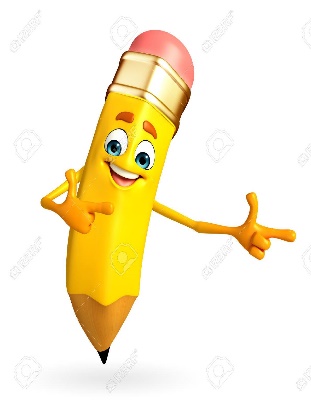 ACTIVIDAD DE INICIO¿Qué entiendes por identificar?__________________________________________________________________¿Qué entiendes por Independencia de Chile y América?_________________________________________________________________Entendemos por identificar en reconocer las principales características de algo o alguien.Entendemos por Independencia de Chile y América al proceso histórico que permitió la emancipación de del Imperio español, que acabó con el periodo colonial e inició la conformación de una república independiente en cada uno de estos países. DESARROLLOLectura del libro del estudiante, páginas 56 a la 59, además del texto que se adjunta a continuación (puede complementar apoyándose en los textos y videos del Blog https://profehistoriahhcc.blogspot.com/).CAUSAS DE LA INDEPENDENCIA DE CHILE Y AMÉRICA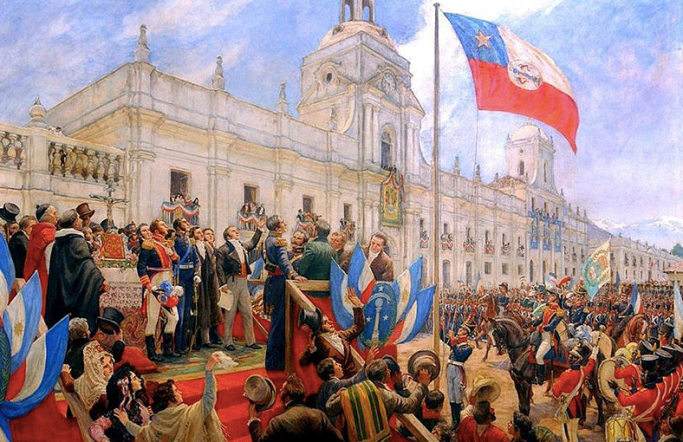 	A inicios del siglo XIX comenzó el proceso de independencia de las colonias americanas. Aunque ya se habían desarrollado las independencias de Estados Unidos (1776) y Haití (1804), ahora fueron los territorios dominados por la Corona española los que comenzaron a exigir libertad y autonomía.¿Cuáles fueron las causas del proceso de Independencia?Para comprender por qué este proceso se produce al mismo tiempo en distintos lugares del continente, debemos revisar las múltiples causas que lo explican.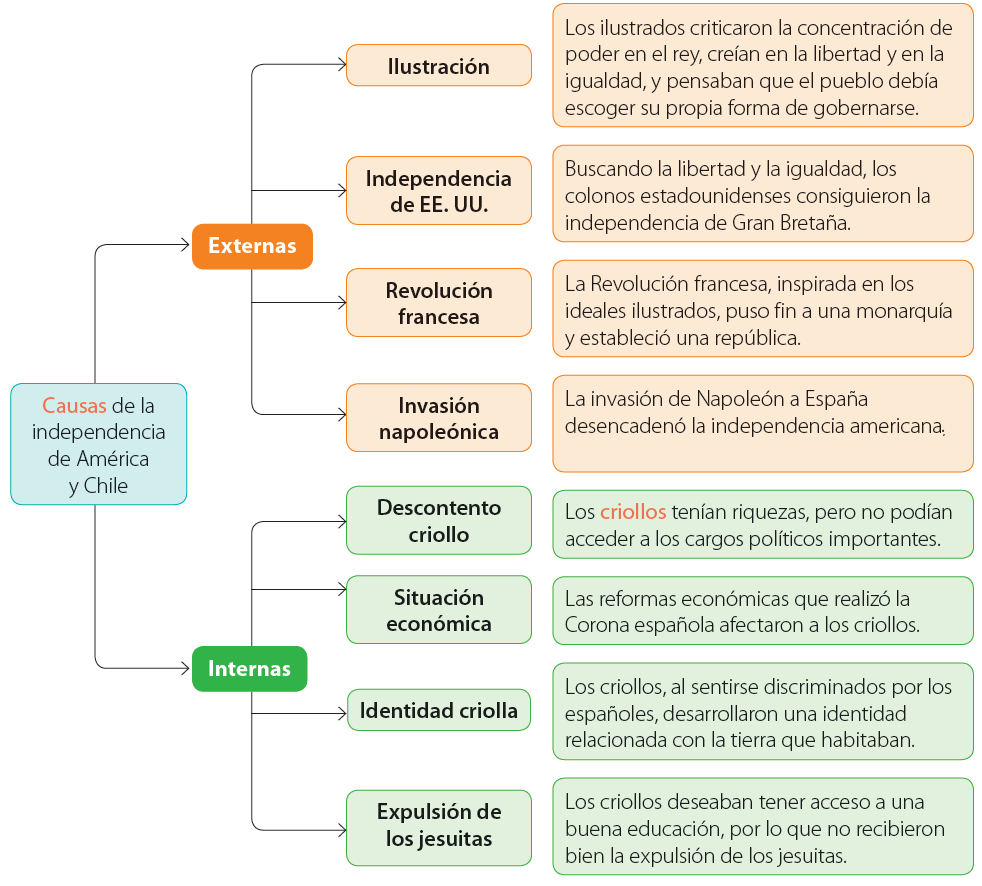 ACTIVIDADESDe acuerdo a lo visto el año anterior ¿De quién era colonia Chile?España.Inglaterra.Francia Estados Unidos.¿Quiénes eran los criollos?Los habitantes originarios de nuestro país.Los hijos de los europeos nacidos en América.Los esclavos provenientes de África.Los originarios de España.De acuerdo al cuadro de la página anterior, escoge un factor externo y un factor interno y explica por qué fue importante para la independencia de Chile. Observa el ejemplo.Ahora te toca a ti:Lee el siguiente texto.¿A cuál de los factores de la independencia anteriormente señalados correspondería este texto? Justifica tu respuesta._____________________________________________________________________________________________________________________________________________________________________________________________¿Este factor es interno o externo? Explica por qué.______________________________________________________________________________________________________________________________ACTIVIDADES DE CIERRE¿Cuáles fueron las principales causas externas de la Independencia de Chile y América? Nombra a lo menos 3.____________________________________________________________________________________________________________________________________¿Cuáles fueron las principales causas internas de la Independencia de Chile y América? Nombra a lo menos 3.____________________________________________________________________________________________________________________________________¿Por qué es importante saber sobre el proceso de Independencia de Chile y América? Explica con un ejemplo.______________________________________________________________________________________________________________________________________________________________________________________________________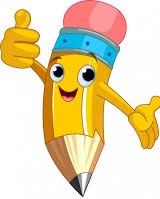 AUTOEVALUACIÓN O REFLEXIÓN PERSONAL SOBRE LA ACTIVIDAD:1.- ¿Qué fue lo más difícil de este trabajo? ¿Por qué?____________________________________________________________________________________________________________________________________(Recuerde enviar las respuestas por el whatsapp del curso o al correo del profesor para su retroalimentación)Nombre:Curso: 6°   Fecha: semana N° 11¿QUÉ APRENDEREMOS?¿QUÉ APRENDEREMOS?¿QUÉ APRENDEREMOS?Objetivo (s): OA1 Explicar los múltiples antecedentes de la independencia de las colonias americanas y reconocer que la independencia de Chile se enmarca en un proceso continental.Objetivo (s): OA1 Explicar los múltiples antecedentes de la independencia de las colonias americanas y reconocer que la independencia de Chile se enmarca en un proceso continental.Objetivo (s): OA1 Explicar los múltiples antecedentes de la independencia de las colonias americanas y reconocer que la independencia de Chile se enmarca en un proceso continental.Contenidos: Independencia de Chile y América.Contenidos: Independencia de Chile y América.Contenidos: Independencia de Chile y América.Objetivo de la semana: Identificar las causas que explican el proceso de Independencia de Chile y América, a través del desarrollo de una guía de trabajo, utilizando el libro del estudiante y otros elementos tecnológicos.Objetivo de la semana: Identificar las causas que explican el proceso de Independencia de Chile y América, a través del desarrollo de una guía de trabajo, utilizando el libro del estudiante y otros elementos tecnológicos.Objetivo de la semana: Identificar las causas que explican el proceso de Independencia de Chile y América, a través del desarrollo de una guía de trabajo, utilizando el libro del estudiante y otros elementos tecnológicos.Habilidad: Repasar.Habilidad: Repasar.Habilidad: Repasar.Factor ExternoIndependencia de EE.UUFactor InternoSituación económicaPorque demostró que los países de América podían gobernarse por sí solosPorque los criollos querían libertad para comerciar con quien quisieran y no sólo con España.Factor Externo________________________Factor Interno________________________